КАК ПРИУЧИТЬ РЕБЕНКА К ЧТЕНИЮЛюбовь к книгам не удастся навязать - ребенок должен захотеть читать сам, а вы можете поспособствовать этому  Часто мамы и папы жалуются, что современные дети совсем не любят читать - им больше нравится смотреть телевизор или проводить время за компьютером. Но проблема на самом деле не в детях, а в нас, родителях, вовремя не научивших своих отпрысков любить книги. 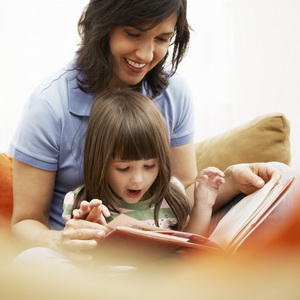 Как приучить ребенка к чтению? Постараемся наверстать упущенное.1. Личный пример. Если ребенок постоянно видит маму с глянцевым журналом в руках, а папу - уткнувшимся в монитор компьютера, вряд ли он воспылает любовью к чтению. А если вы сами обожаете читать, знаете множество авторов и произведений, можете процитировать какие-то строчки, чадо будет тянуться к тому же.2. Право выбора. Не заставляйте отпрыска читать ту книгу, которую он не хочет. Родители часто боятся, что дети могут выбрать себе «плохую» книгу, поэтому настаивают на той литературе, которая нравится им самим. В этом случае можно попробовать пойти на компромисс: ребенок выбирает одну книгу на свой вкус, а другую читает по совету родителей.3. Электронные книги. Как правило, современные дети неравнодушны к различным техническим новинкам. Попытайтесь привить любовь к чтению с помощью электронных книг, так называемых гаджетов для чтения, куда можно закачать какое угодно произведение. Конечно же, в них нет того очарования, присутствующего в обычных книгах, - шелеста страниц, красочных иллюстраций. Но ведь и наши дети другие, поэтому пусть сами выбирают те книги, которые удобны.4. Авторитет «звезды». Есть еще один способ приучить ребенка к чтению - сослаться на авторитет кумира, небезразличного вашему чаду. Расскажите, что многие актеры и знаменитые музыканты в своих интервью с удовольствием вспоминают впечатления от прочитанных книг, моменты из произведений, которые вдохновили их или помогли добиться успеха. Иногда одного упоминания о кумире бывает достаточно, чтобы ребенок взялся за книгу.5. Книги по известным фильмам. Вовсе не секрет, что самые популярные киноленты зачастую сняты именно по книгам, например «Гарри Поттер» Джоан Роулинг или «Властелин колец» Джона Толкиена. Объясните ребенку, что даже очень удачная экранизация не заменит удовольствия от прочтения хорошей книги. К тому же такую книгу всегда можно обсудить с друзьями, а это значимо для детей.6. Обсуждайте вместе прочитанную книгу. Это поможет вашему отпрыску не только разобраться с впечатлениями, но и выражать мысли и эмоции. Если вы покажете свою заинтересованность в личном мнении ребенка, это тоже будет способствовать повышению интереса к чтению.7. Сюрприз в книге. Предложите произведение, которым вы сами зачитывались в детстве. Положите в книгу красивую закладку, открытку или просто записку со словами, как вы любите свое дитя.Книга в жизни ребенка - это важная и незаменимая часть развития: пополнение словарного запаса, укрепление памяти и развитие фантазии. В общем одни только плюсы!